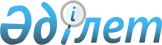 Об утверждении правил управления бесхозяйными отходами, признанными решением суда поступившими в коммунальную собственность
					
			Утративший силу
			
			
		
					Решение Жанакорганского районного маслихата Кызылординской области от 16 ноября 2017 года № 05-16/167. Зарегистрировано Департаментом юстиции Кызылординской области 30 ноября 2017 года № 6053. Утратило силу решением Жанакорганского районного маслихата Кызылординской области от 29 ноября 2021 года № 116
      Сноска. Утратило силу решением Жанакорганского районного маслихата Кызылординской области от 29.11.2021 № 116 (вводится в действие со дня первого официального опубликования).
      В соответствии с подпунктом 3) статьей 19-1 кодекса Республики Казахстан от 9 января 2007 года "Экологический кодекс Республики Казахстан" и Законом Республики Казахстан от 23 января 2001 года "О местном государственном управлении и самоуправлении в Республике Казахстан" Жанакорганский районный маслихат РЕШИЛ:
      1. Утвердить прилагаемые правила управления бесхозяйными отходами, признанными решением суда поступившими в коммунальную собственность.
      2. Настоящее решение вводится в действие со дня первого официального опубликования. Правила управления бесхозяйными отходами, признанными решением суда поступившими в коммунальную собственность 1. Общие положения
      1. Настоящие Правила управления бесхозяйными отходами, признанными решением суда поступившими в коммунальную собственность (далее – Правила), разработаны в соответствии с подпунктом 5) статьи 20-1 Экологического кодекса Республики Казахстан от 9 января 2007 года и определяют порядок, управления бесхозяйными отходами, признанными решением суда поступившими в коммунальную собственность (далее – отходы).
      2. Передача отходов в коммунальную собственность осуществляется на основании судебного решения.
      3. Управление бесхозяйными отходами осуществляется акиматом Жанакорганского района (далее - акимат).
      4. Для целей управления отходами акиматом создается комиссия из представителей заинтересованных структурных подразделений (далее - Комиссия).
      Органом по организующий деятельность по управлению отходами, установливается коммунальное государственное учреждение "Жанакорганский районный отдел жилищно - коммунального хозяйства, пассажирского транспорта и автомобильных дорог".
      5. Управление бесхозяйными отходами – это деятельность по оценке, учету, дальнейшему использованию, реализации, утилизации и удалению отходов. 2. Порядок управления бесхозяйными отходами, признанными решением суда поступившими в коммунальную собственность
      6. Учет, хранение, оценка, дальнейшее использование отходов осуществляется в соответствии с Правилами учета, хранения, оценки и дальнейшего использования имущества, обращенного (поступившего) в собственность государства по отдельным основаниям, утвержденными постановлением Правительства Республики Казахстан от 26 июля 2002 года № 833.
      7. Организация работы по безопасной утилизации и удалению невостребованных отходов осуществляется акиматом с учетом рекомендаций Комиссии в соответствии с требованиями экологического законодательства Республики Казахстан за счет средств районного бюджета.
      8. Выбор поставщика услуг по утилизации и удалению отходов осуществляется в соответствии с законодательством Республики Казахстан о государственных закупках.
      9. Рекультивация территорий, на которых были размещены отходы, после реализации, утилизации, удаления отходов производится в соответствии с требованиями земельного законодательства Республики Казахстан. 3. Заключительные положения
      10. В процессе обращения с отходами соблюдаются требования, предусмотренные экологическим законодательством Республики Казахстан.
					© 2012. РГП на ПХВ «Институт законодательства и правовой информации Республики Казахстан» Министерства юстиции Республики Казахстан
				
      Председатель очередной ХVІ сессииЖанакорганского районного маслихата

К.Исаханов

      Секретарь Жанакорганскогорайонного маслихата

Е.Ильясов
Утверждены решением Жанакорганского районного маслихата от "16" ноября 2017 года № 05-16/167